Любой фейерверк - минивзрыв!Совсем скоро наступит любимый всеми праздник Новый год. Всем хочется отметить праздник по-особенному, и это вполне возможно. Главное, соблюдать основные правила при проведении новогодних и рождественских праздников.При выборе пиротехнических изделий необходимо знать, что использование самодельных пиротехнических изделий запрещено. Более того, приобретая пиротехнические изделия, необходимо проверить наличие сертификата соответствия, наличие инструкции на русском языке, срок годности. Также нужно иметь в виду, что нельзя использовать изделия, имеющие дефекты или повреждениями корпуса и фитиля.Пожарные ПЧ-233 КГКУ «Противопожарная охрана Красноярского края» напоминают гражданам о мерах безопасности по пользованию пиротехническими изделиями.Перед использованием приобретенной пиротехники нужно обязательно ознакомиться с инструкцией по применению и данных мерах безопасности.Что нельзя делать с пиротехникой:1. Устраивать салюты ближе 50 метров от жилых домов и легковоспламеняющихся предметов, под низкими навесами и кронами деревьев.2. Носить пиротехнику в карманах.3. Держать фитиль во время зажигания около лица.4. Использовать пиротехнику при сильном ветре.5. Направлять ракеты и фейерверки на людей.6. Бросать петарды под ноги.7. Низко нагибаться над зажженными фейерверками.8. Находиться ближе 20 метров от зажженных салютов и фейерверков.Поджигать фитиль нужно на расстоянии вытянутой руки. Помните, что фитиль горит 3-5 секунд. Отлетевшую искру очень трудно потушить: поэтому, если она попадет на кожу – ожог гарантирован.При работе с пиротехникой категорически запрещается курить. Нельзя стрелять из ракетниц вблизи припаркованных автомобилей. В радиусе 50 метров не должно быть пожароопасных объектов. При этом зрителям следует находится на расстоянии 15-20 метров от пусковой площадки фейерверка, обязательно с наветренной стороны, чтобы ветер не сносил на них дым и несгоревшие части изделий. Категорически запрещается использовать рядом с жилыми домами и другими постройками изделия, летящие вверх: траектория их полёта непредсказуема, они могут попасть в дом, залететь на чердак или крышу и стать причиной пожара.Соблюдение этих несложных правил позволит избежать неприятностей в новогодние и рождественские праздники и сделают их счастливыми и радостными.При пожаре звонить 101, 112.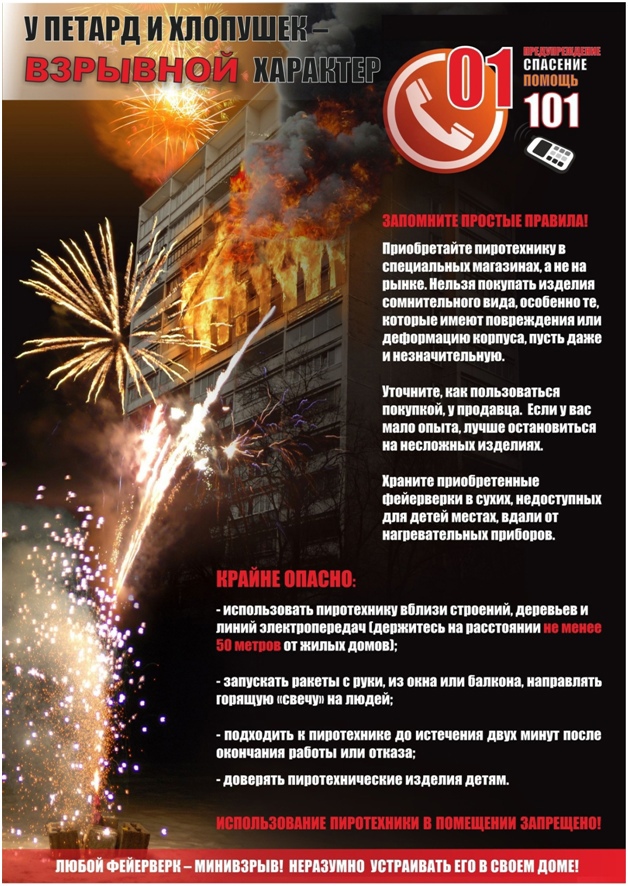 